応募用紙記入日：令和　年　月　日※職歴・諸活動歴が多い方は、「直近」を記載してください。※現在進行形については、「年」欄に「現在」と記載してください。（例）上段　2022年5　下段　～現在●グループワークでメンバーと話し合いたいテーマを下記【テーマ一覧】A～Pの中から３つまで記入してください。※「Pその他」は具体的に記載してください。※第６次沖縄県男女共同参画計画～DEIGOプラン～をもとに作成。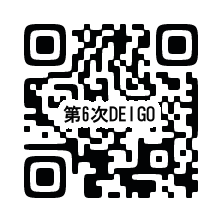 詳細は、沖縄県のホームページをご覧ください。QRコードから確認できます。★最後に☑してください→　□応募用紙３枚について、記入漏れがないか確認しました。ふりがな生年月日（西暦）年齢氏　　名年　月　日　歳連 絡 先□自宅　□携帯　□職場　TEL:□自宅　□携帯　□職場　TEL:□自宅　□携帯　□職場　TEL:連 絡 先E-mai:E-mai:E-mai:住　所ふりがなふりがなふりがな住　所〒　　　―　　　　〒　　　―　　　　〒　　　―　　　　西暦年月職　歴（会社名等）具体的な内容年～    年年～    年年～    年年～    年年～    年西暦年月諸　活　動　歴（地域活動等）具体的な内容年～    年年～    年年～    年年～    年諸活動歴自由記載欄（自己PR等）※職歴に限定せず、ご自身が活動してきた内容やその他、自身のプロフィールになるものを記載してください。応募理由（志望した理由・伸ばしたいこと・目指すもの・今後やってみたいこと等）※記入スペースが足りない場合は、「別紙に記載」としてください。●てぃるる塾の受講について※該当するもの１つに☑してください。①～④について、記入漏れがないようにしてください。●てぃるる塾の受講について※該当するもの１つに☑してください。①～④について、記入漏れがないようにしてください。てぃるる塾の全９回プログラムを毎回受講可能ですか。てぃるる塾の全９回プログラムを毎回受講可能ですか。□全て受講可　　□７～８回受講可　　□６回以下受講可□全て受講可　　□７～８回受講可　　□６回以下受講可②取材、広報のための写真や録音、またSNS（LINE、Chatwork、Facebook、Twitter）等を介しての情報共有・発信に支障はありますか。②取材、広報のための写真や録音、またSNS（LINE、Chatwork、Facebook、Twitter）等を介しての情報共有・発信に支障はありますか。□支障なし　　□支障あり（理由：　　　　　　　　　　　　　　　　　　　　　　　）□支障なし　　□支障あり（理由：　　　　　　　　　　　　　　　　　　　　　　　）③PC・タブレット端末などの機器を持っていて、インターネット環境が整っていますか。③PC・タブレット端末などの機器を持っていて、インターネット環境が整っていますか。□はい　　□いいえ□はい　　□いいえ④以下の基本操作について教えてください。※グループ分けの参考にします。選考には影響しません。④以下の基本操作について教えてください。※グループ分けの参考にします。選考には影響しません。[ワード]□資料作成できる　□基本操作できる　□あまり経験がない　□経験がない[ﾊﾟﾜｰﾎﾟｲﾝﾄ]□資料作成できる　□基本操作できる　□あまり経験がない　□経験がない●その他特記事項（報告しておきたい事などがある場合、記載してください）第１希望第２希望第３希望テーマ関連するキーワードA男女が共に家庭生活に参画するための意識改革性別役割分担意識、男女平等意識、相談体制、育児休業等の取得 などB育児及び介護を支える環境づくり保育サービス、介護サービス、地域における支援、相談体制 などC生涯を通じた男女の健康づくりの推進女性のスポーツ参加、予期せぬ妊娠・性感染症の予防、性教育、健康教育、妊娠・出産期の女性の健康 などD多様な就業を可能にする環境の整備起業、女性の登用、ロールモデル、柔軟な働き方 などE雇用の分野における男女の均等な機会と待遇の確保男女雇用機会均等、労働相談、ポジティブ・アクション、各種ハラスメントの防止、正規雇用・非正規雇用 などF農林漁業における男女共同参画の推進女性リーダーの育成、家族経営協定づくり、女性の経営能力向上 などGワーク・ライフ・バランス（仕事と生活の調和）の推進多様な生き方、働き方改革(例：テレワーク普及促進対策)、育児・介護休業 などH女性の活躍を推進するための企業に対する支援認証制度（例：えるぼし認定）、女性活躍の「見える化」、働き続けられる環境づくり などI地域活動を推進するための連携・協働地域活動への参画、地域団体との連携、防災・復興 などJ生活上の困難を抱える人々が安心して暮らせる環境の整備高齢者、障害のある人、ひとり親、貧困 などK市町村における男女共同参画の推進と支援地域における男女共同参画L女性の更なる政策・方針決定過程への参画の促進審議会等委員、学校及び企業等における管理職への女性の登用、女性の政治参画 などMジェンダー平等や性の多様性の尊重に関する意識啓発の推進学習機会の充実 などN次世代に向けた意識啓発および教育の推進学校教育、地域連携、キャリア教育、教職員研修 などOジェンダーに基づくあらゆる暴力の根絶セクシュアルハラスメント、DV、性犯罪・性暴力、売買春、児童ポルノ、ストーカー行為、人身取引 などPその他（　　　　　　　　　　　　　　　　　　　　　　　　　　　　　　　　　　　）その他（　　　　　　　　　　　　　　　　　　　　　　　　　　　　　　　　　　　）★アンケート（本講座をどのように知りましたか。該当するものすべてに☑してください。）□①県HP　□②おきなわ女性財団HP　□③県の広報誌　□④新聞　□⑤知人・友人の紹介□⑥職場の案内　□⑦Facebook・Twitter　□⑧公民館・図書館　□⑨その他（　　　　　　　）